АНАЛИЗ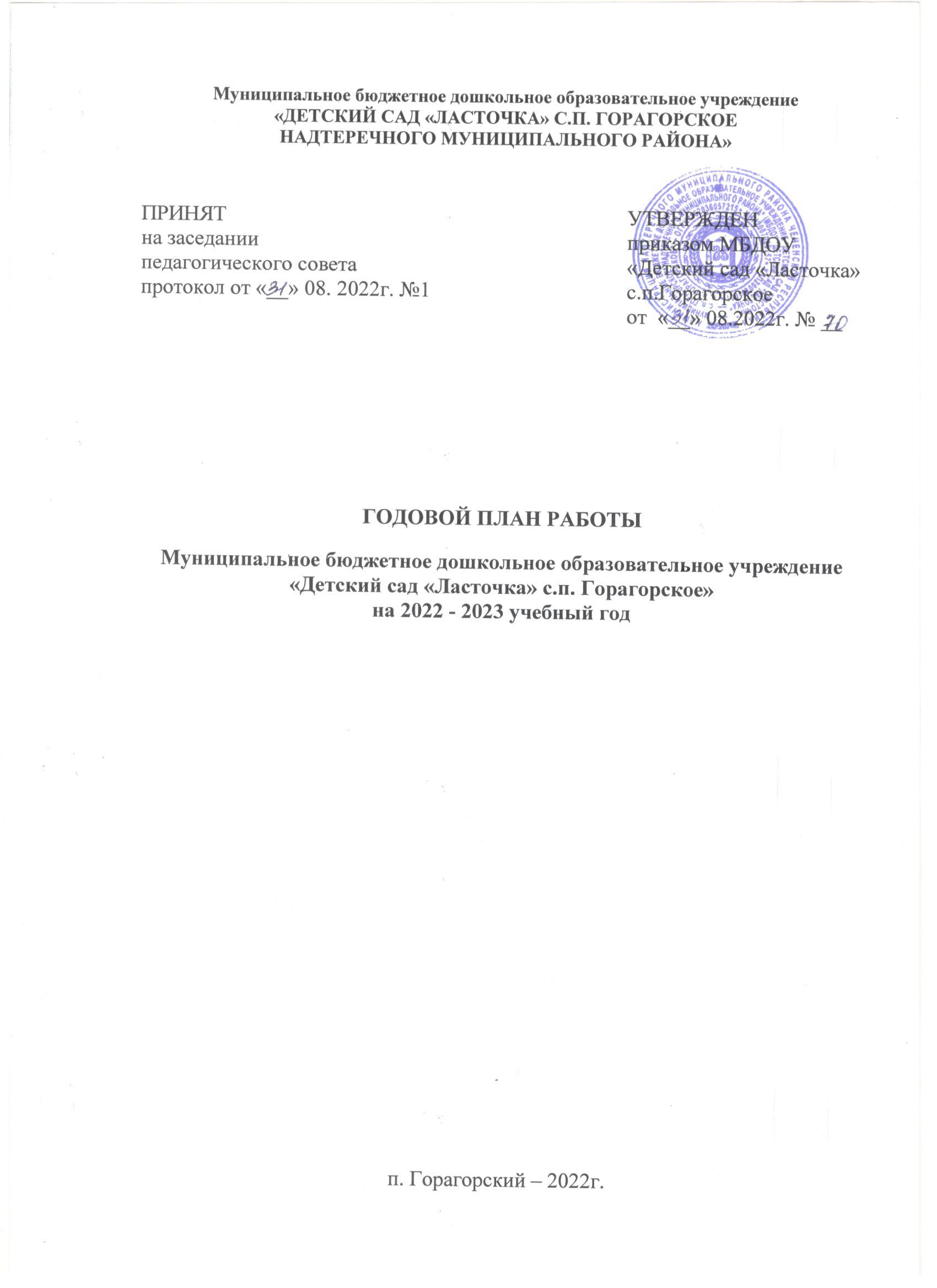 работы  коллектива МБДОУ« Детский сад «Ласточка»за   2021-2022 учебный год.        МБДОУ «Детский сад «Ласточка» (далее по тексту — МБДОУ), находящееся в сельском поселении Горагорское, по улице Новый Городок д.10а, является общеразвивающим и размещается в типовом здании.В ДОУ функционирует четыре группы. ДОУ рассчитано на сто сорок мест. Имеется озелененный участок с достаточным оборудованием. У каждой группы есть беседка, огород, клумбы, песочные ящики, оборудование для игр.Дети, посещающие МБДОУ «Детский сад «Ласточка» коренной национальности.                  Списочный состав воспитанников МБДОУ «Детский сад «Ласточка» с.п. Горагорское на конец учебного года – 120 детей:            гр. «Радуга» - вторая группа раннего возраста (2-3 лет) – 26 детейгр. «Ромашка» - младшая (3-4 года) – 33 детей гр. «Колобок» - старшая группа (5-6 лет) – 36 детей            гр. «Ягодка» - подготовительная группа (6-7 лет) – 25 ребенкаОсновой проведения мероприятий по сохранению и укреплению здоровья детей является основная общеобразовательная программа МБДОУ «Детский сад «Ласточка» разработанная на основе примерной программы «От рождения до школы» под редакцией Н.Е.Вераксы, Т.С. Комаровой, М.А. Васильевой.          Основная работа коллектива ДОУ была направлена на обеспечение эффективного взаимодействия всех участников образовательного процесса – педагогов, родителей, детей для разностороннего развития личности, сохранение и укрепление его физического и эмоционального здоровья.Перед педагогическим коллективом, на 2021-2022 учебный год были поставлены следующие основные задачи:1. Экологическое воспитание в ДОУ, развитие интереса к опытно-экспериментальной деятельности. 2.  Повышение умственной и физической работоспособности дошкольников посредством укрепления и сохранения физического здоровья. 3.  Духовно - нравственное воспитание детей в ДОУ, посредством внедрения чеченского языка.          В рамках решения годовых задач с воспитателями проводились педагогические советы. Все темы педсоветов были посвящены основным задачам годового плана и анализу работы по тем или иным вопросам.         В течение года велась работа по организации информационно-просветительской деятельности (проведено изучение социального статуса семей, использование различных средств информации для родителей – оформление стендов).         Постоянно осуществлялся контроль над выполнением учебно-воспитательной работы, требованием образовательной программы углубленной работой воспитателей.       Регулярно проверялись календарные планы воспитателей, посещались занятия и отдельные режимные моменты, проводились проверки знаний детей через беседы, просмотры детских работ. Результаты выполнения образовательной программы обсуждались на анализах и самоанализах, индивидуально.      На сегодняшний день в ДОУ работает профессиональный  и образованный педагогический коллектив, обладающий высоким культурным уровнем.Педагогический коллектив, обеспечивающий развитие и воспитание детей, состоит из 12 педагогов. Педагогический коллектив продолжает работу над повышением качества работы ДОУ.В основном коллектив состоит из педагогов, имеющих педагогический опыт.       В 2021-2022 учебном году  аттестацию на соответствие занимаемой должности прошла Баймурзаева Милана Исмаиловна – воспитатель.Курсовая переподготовка педагогических кадров проводится по плану, систематически (1 раз в три года). В этом году 4 педагога прошли курсы повышения квалификации.  Образовательный уровень коллектива довольно высокий: 6 человек имеют высшее образование, 6 человек – среднее профессиональное.        С целью реализации требований ФГОС ДО и повышения качества образовательной деятельности на протяжении всего учебного года методическое сопровождение велось в трех направлениях:Создание условий для поиска эффективных методов работы с детьми через посещение семинаров.Совершенствование педагогического мастерства через курсы повышения квалификации.Обобщение и распространения опыта работы. Особое место в методической работе ДОУ отводится таким формам повышения квалификации педагогов, как открытый показ непосредственно образовательной деятельности, основная цель которого – пропаганда опыта, системы работы, авторских находок. Открытые показы проводятся не только опытными, но и начинающими педагогами, что позволяет поддержать в них уверенность, веру в свои силы, представить пусть небольшой, но опыт своей работы для педагогической аудитории. Эффективно проходят в ДОУ взаимопосещения, презентации, смотры-конкурсы, позволяющие также продемонстрировать педагогу свои творческие находки, распространить опыт работы.  Педагогический коллектив нашего дошкольного образовательного учреждения целенаправленно и планомерно работает над повышением качества образования через обновление его содержания; внедрение современных образовательных технологий, которые способствуют созданию благоприятных условий для самореализации участников воспитательно-образовательного процесса. Педагоги владеют группами, умеют найти индивидуальный подход к каждому ребенку, острые конфликты на межличностном уровне, как среди детей, так и среди взрослых, отсутствуют. Морально-психологический климат в детском саду благоприятный. За период 2021-2022 учебного года были проведены диагностические мероприятия, в ходе которых установлено, что основная мотивационная направленность детей в группах варьируется от стремления общаться со сверстниками до стремления достичь уровня неформального или независимого лидера. Детей, со стремлением достичь формального лидерства в группах, как и детей, попавших в разряд «не вовлеченные» - нет.  Дети на уровне, превышающем нормативы для их возрастных групп, умеют прекрасно «выразить себя» в устном рассказе, умении сыграть роль в сценке, пении, танце. У многих присутствуют: эстетический вкус, умение видеть красоту природы, проявление такта и участия в общении. Функционирует группа кратковременного пребывания для воспитанников старшей и подготовительной групп с 9 часов 00 минут до 12 часов 00 минут.В 2021-2022 учебном году педагоги ДОУ решали задачу сохранения и укрепления здоровья воспитанников, обеспечение физической и психической безопасности.Физкультурно-оздоровительная работа была направлена на развитие физических качеств, двигательной активности, укреплению защитных свойств организма, организации профилактической и коррекционной работы с воспитанниками. Физическое развитие детей осуществлялось на основе ООП ДО. В работе используются методические рекомендации Л.И. Пензулаевой «Система организации работы по физической культуре в детском саду». Тематические недели «Светофор – наш друг!», «Поговорим о безопасности», «Спортом занимайся – здоровым оставайся!», «Безопасность на улице и дома», способствовали формированию осторожного и осмотрительного отношения к потенциально опасным ситуациям, развитию интереса к правилам безопасного поведения на улице, воспитанию основ здорового образа жизни.Система здоровьесберегающих физкультурно-оздоровительных мероприятий, реализуемая ДОУ, позволила создать условия для реализации двигательной активности детей.Инструктор по физической культуре Накостова Л.Ж.  организует физкультурные занятия, как в помещении, так и на воздухе, проводит их с учетом индивидуальных особенностей детей, проводит работу по профилактике плоскостопия и нарушения осанки. Использует разнообразные варианты проведения физкультурных занятий: занятия – тренировка, занятия тематические, сюжетные, занятия – соревнования. Для организации двигательной активности детей на воздухе оборудован спортивный участок.Воспитатели и инструктор по физической культуре в работе с детьми используют здоровьесберегающие технологии, направленные на физическое развитие и укрепление здоровья детей:- дыхательная гимнастика;- пальчиковая гимнастика;- самомассаж;- гимнастика для глаз;- подвижные, спортивные игры.Случаев травматизма среди детей не было.В следующем учебном году необходимо продолжать контроль за организацией профилактических и закаливающих мероприятий, двигательной активности дошкольников на прогулке.Создан оздоровительный микроклимат, соответствующая среда, стимулирующая двигательную активность детей в холодный период. Создана эмоционально насыщенная атмосфера радостного проживания, воспитана привычка заботиться о своем здоровье, использованы разнообразные формы и виды культурно - оздоровительной работы с детьми. К каждому ребенку применен индивидуальный подход на основе учета его интересов и способностей, что обусловлено использованием здоровье сберегающих и здоровье формирующих технологий.В проведении физкультурно - оздоровительной работы максимально используются различные общеразвивающие упражнения, активизирующие различные группы мышц и улучшающие кровоснабжение внутренних органов. Особое внимание уделено упражнениям, направленным на развитие и укрепление дыхательной мускулатуры, улучшение вентиляционной способности легких, коррекции опорно-двигательного аппарата. Постоянно вводятся новые виды подвижных игр.Основными задачами в 2021 - 2022 учебном году были: продолжать совершенствовать работу педагогического коллектива, направленную на охрану и укрепление здоровья детей, их физического и психического развития;Для всех возрастных групп разработан режим дня с учётом возрастных особенностей детей и специфики сезона (на тёплый и холодный период года). Для детей раннего возраста впервые посещающих ДОУ специальный адаптационный режим. Также имеется гибкий режим дня на холодный период года.В течение года проводился систематический контроль за режимом занятий, здоровье охранительным режимом, правильностью распределения учебной нагрузки в течение дня и недели, медицинский контроль, мониторинг физического здоровья. Сформирована база данных для отслеживания состояния здоровья часто болеющих детей и детей с хроническими заболеваниями, разрабатываются комплексы оздоровительных мероприятий.Медицинской сестрой МБДОУ «Детский сад «Ласточка» Назировой М.С-А. ведется учет и анализ общей заболеваемости воспитанников, анализ простудных заболеваний.Проводятся профилактические мероприятия:- осмотр детей во время утреннего приема;- антропометрические замеры;- анализ заболеваемости 1 раз в месяц, в квартал, 1 раз в год;- ежемесячное подведение итогов посещаемости детей;- лечебно-профилактические мероприятия;- в зимний период - фитонциды, с-витаминизация третьего блюда, кварцевание (холодный период).        В младших группахСогласно плану лечебно-оздоровительной работы в течение учебного года воспитателями, специалистами осуществлялся комплекс мероприятий по оздоровлению детей. Для   закаливания детского организма проводилось:- проветривание помещений;- корригирующая и дыхательная гимнастика.Соблюдается оздоровительный и двигательный режим в группах. Закаливающие мероприятия проводятся в каждой группе по плану, в соответствии с возрастом: воздушное закаливание, облегченная одежда, выполнение режима проветривания и прогулки, обширное умывание лица и рук, рефлекторное раздражение стоп.  Администрацией и методической службой проводился систематический и персональный контроль в целях своевременного устранения и оказания оперативной помощи воспитателям, испытывающим затруднения в решении различных проблем.В ДОУ имеется медицинский кабинет, работа осуществляется медицинской сестрой.            Соблюдаются гигиенические требования (освещенность, температурный режим, наличие маркированной мебели необходимых размеров, оформление учебной зоны).  Питание является одним из важных факторов, обеспечивающих нормальное течение процессов роста, физического и нервно-психического развития ребёнка. В ДОУ организовано 4-х разовое питание. Для организации питания заключаются контракты с поставщиками продуктов. Все продукты сопровождаются сертификатами соответствия качеству. Пищеблок оснащён всем необходимым для приготовления пищи оборудованием и уборочным инвентарём.Имеется примерное 10-дневное меню, согласованное с Роспотребнадзором.  На каждое блюдо имеется технологическая карта. Меню по дням недели разнообразное. Соблюдается последовательность технологического процесса приготовления блюд. Нормы питания соблюдаются. Проводится витаминизация третьих блюд. Результаты по нормам питания отслеживаются ежедневно. Медицинский персонал систематически осуществляет контроль за правильностью обработки продуктов, закладкой, выходом блюд, вкусовыми качествами пищи.Качество привозимых продуктов и приготовленных блюд контролируется специально созданной комиссией, в состав которой входят медицинский работник, шеф-повар, заведующий. Контроль за организацией питания осуществляется заведующим МБДОУ, медицинской сестрой.Таким образом, дети в ДОУ обеспечены полноценным сбалансированным питанием. Правильно организованное питание в значительной мере гарантирует нормальный рост и развитие детского организма и создает оптимальное условие для нервно-психического и умственного развития ребенка.Санитарно-гигиенические условия, согласно санитарно-эпидемиологическими правилами и нормативами СанПиН 1.2.3685-21 «Санитарно-эпидемиологические требования к устройству, содержанию и организации режима работы дошкольных образовательных учреждений», утвержденными постановлением Главного государственного санитарного врача РФ  от 29.01.2021 г. № 62296,  соответствуют, в МБДОУ соблюдены все нормативы.Категория опекаемых воспитанников, которым требуется социальная защита, в МБДОУ отсутствует.            В целом, уровень здоровья детей благоприятный, стабильный и не вызывает опасений. Факты травматизации отсутствуют за счет обучения детей первичным правилам техники безопасности при работе со спортинвентарем, проводится работа по профилактике заболеваемости и травматизма среди воспитанников, родителей и коллектива. Коллектив регулярно проходит инструктаж.В профилактических целях присутствуют аптечки оказания первой помощи.Для обеспечения преемственности дошкольного и школьного образования, в методической работе, по умственному воспитанию детей,  основное внимание было обращено: - на ознакомление с окружающим миром;- на обучение детей связной устной речи; -улучшению в обучении детей грамматически правильной речи на обучающих занятиях и в самостоятельной детской деятельности; -на расширение словаря; -воспитание культуры речи; на создание системы в проведении занятий по развитию речи.        В организации изобразительной деятельности педагогами особое внимание уделялось умению воспитанников работать в соответствии с заданной темой, приобретению ими технических и изобразительных умений и навыков, развитию творческого подхода к решению поставленной задачи. В течение прошедшего учебного года в МБДОУ проводились занятия с детьми по рисованию, лепке, аппликации и конструированию. Воспитанники обучались создавать выразительные образы при изображении предметов и явлений окружающей среды.Обучение детей первичным навыкам связной устной речи, счета, данных о пространстве, времени, месте, а, особенно, навыкам взаимодействия внутри коллектива сверстников, когда ребенок не боится ошибки, что дает мощный толчок к их способности воспринимать знания далее дало за прошедший период заметный положительный результат. Дополнительным образованием можно не только закрепить уровень базовых знаний, но и научить применять их в повседневной жизни самостоятельно. В рамках дополнительного образования использовалась подготовка детей к утренникам и другим развлекательным мероприятиям, приуроченным к праздникам.	Мероприятия, проведенные за   2021 - 2022  учебный  год:           Воспитатели обеих групп систематически проводили занятия и тщательно готовились к проведению всех режимных моментов.Воспитатели второй группы раннего возраста - Дудаева З.Х., Исмаилова М.З.Воспитатели мл. группы- Астамирова Э.Л., Хажмурадова К.С.Воспитатели ст. группы- Ахмарова Ф.С., Баймурзаева М.И. Воспитатели подг. группы- Апкаева М.В., Мурдалова И.И.Педагог – психолог – Магамадова А.А.Инструктор по ФИЗО – Накостова Л.Ж.Музыкальный рук-ль – Батиева Э.В.          Задачи воспитательно-образовательной работы в 2020-2021 учебном году реализованы, план воспитательно-образовательной работы выполнен полностью.Достигнутые успехи в образовательном и воспитательном процессе родителей, педагогического коллектива хорошие. Педагогический коллектив видит в общей совокупности полученных воспитанниками знаний их степень освоенности, непринужденности в использовании.        Для решения поставленных задач были проведены 4 педагогических советов:- первый – установочный;-второй - «Экологическое воспитание в ДОУ, развитие интереса к опытно-экспериментальной деятельности»;- третий - «Развитие и повышение умственной и физической работоспособности дошкольников посредством укрепления и сохранения физического здоровья»;- четвертый – «Духовно-нравственное воспитание детей в ДОУ, посредством внедрения чеченского языка».Тематический контроль:- 1.Тематический контроль «Экологическое воспитание в ДОУ, развитие интереса к опытно-экспериментальной деятельности».-  2.Тематический контроль  «Развитие и повышение умственной и физической работоспособности дошкольников посредством укрепления и сохранения физического здоровья». - 3.Тематический контроль «Духовно-нравственное воспитание детей в ДОУ, посредством внедрения чеченского языка».-Коллективные просмотры:- 15.10.21г. познавательное развитие «Не мешайте нам трудиться» - воспитатель мл. гр. Тахаева А.Б-А.- 12.11.2021г. познавательное развитие ФЭМП «Путешествие в королевство математики»- воспитатель подгот.гр. Апкаева М.В.- 15.12.2021г. речевое развитие «В поисках клада» - воспитатель ст.гр. Ахмарова Ф.С.- 21.01.2022г. речевое развитие «Встреча с друзьями»- воспитатель Дудаева З.Х.- 16.02.2022г. физическое развитие «Мы физкультурники» - инструктор по ФИЗО Накостова Л.Ж.-16.03.2022г. художественно - эстетическое развитие (музыка) «Поем, стучим, играем – музыкальность развиваем» - музыкальный руководитель Батиева Э.В.- 23.03.2022г. худ.эст. развитие «Солнышко и дождик» - воспитатель Исмаилова М.З.- Консультации для воспитателей.-Групповые и общие родительские собрания.- Консультации для родителей.- Производственные совещания. В МБДОУ   2021-2022 учебном году, по уровню квалификации                          педагогических кадров, работало в следующем педагогическом составе:            Аттестация педагогического коллектива разработана и проводится через каждые пять лет. В рамках стимулирования эффективности и результативности труда работников МБДОУ проводится дотация оплаты коммунальных услуг,  частично компенсируются расходы на приобретение методической литературы.Дальнейшее стимулирование эффективности и результативности труда работников МБДОУ осуществляется в соответствии с нормативно-правовыми положениями об образовании.МБДОУ в силу специфики организации процесса дошкольного образования контактирует с ограниченным числом общественных организаций. По профсоюзной линии председатель профсоюзного комитета МБДОУ  Магамадова А.А. - педагог – психолог, в служебные обязанности которой, с момента избрания, входит осуществление взаимодействия с профсоюзной организацией. По хозяйственно-бытовым нуждам взаимодействие с руководством района, села осуществляется зав. МБДОУ Султанова М.Ж.В плане привлечения родителей и общественности к управлению педагогическим процессом в МБДОУ использовались резервы качественного подхода к помощи со стороны каждого из родителей, используя их опыт и навыки.Для обеспечения информационно-аналитического управления в МБДОУ используется персональный компьютер, что позволяет осуществлять обмен информацией не только на бумажных, но и на электронных носителях, что облегчает осуществление диагностики и мониторинга. Планирование в МБДОУ осуществляется на год, в течение каждого месяца оформляется календарный процесс работы.          Система организационно-педагогической деятельности включает сочетание работы администрации и коллективных органов управления, эффективность действующего педсовета, родительского комитета, профорганизации и других органов управления.Рассматриваемые задачи несут взаимозависимый характер, рассматривают общие цели в соответствии с возможностями каждого органа управления для достижения наилучшего результата.          Эффективными мерами внутрисадовского контроля стали:  тематический контроль, оперативный контроль, коллективные просмотры. Они показали, что детьми, соответственно возрастным группам, усвоена программа дошкольного образования по всем разделам, педагогический коллектив целенаправленно работал над поставленными задачами годового плана. Важным показателем результатов работы является здоровье детей, как физическое, так и психологическое, на что и были направлены задачи воспитательного процесса в МБДОУ.          В течении ЛОП проводилась следующая оздоровительная работа:МБДОУ был переведен на летний режим работы с 01.06.2022г. по 31.08.2022г.Было обеспечено полноценное питание, проводилась витаминизация и контролировалась калорийность пищи.Целью ЛОП было: эффективно использовать благоприятное для укрепления здоровья детей время летнего отдыха.Были поставлены следующие задачи:Создать условия, обеспечивающие охрану жизни и здоровья детей, предупреждение заболеваемости и травматизма.Реализовать систему мероприятий, направленных на оздоровление и физическое развитие детей, через:- формирование двигательной активности дошкольников;- использование разнообразных видов закаливания;       - формирование культурно-гигиенических навыков.       3. Разнообразить работу по формированию экологических навыков,         воспитание положительного отношения к природе у детей дошкольного возраста.4. Осуществление педагогического и медицинского просвещения родителей по вопросам воспитания и оздоровления детей в летний период.         Во время ЛОП были созданы условия по соблюдению охраны жизни и здоровья детей, предупреждению заболеваемости и травматизма. Также реализованы мероприятия по оздоровлению и физическому развитию детей, их нравственному воспитанию, развитию любознательности и познавательной активности, формированию культурно-гигиенических и трудовых навыков.Проведены следующие мероприятия:          За период ЛОП воспитатели подготовили предметно-развивающую среду   (изготовление игр, пособий, оформление групп) к новому учебному году.	В целом, результат работы коллектива за прошедший 2021-2022 учебный год  признан  положительным.Задачи учебно - воспитательной работы  на 2022 - 2023 учебный год:1.  «Развитие элементарных математических представлений у дошкольников в ДОУ».2. «Укрепление и профилактика здоровья детей через использование здоровьесберегающих технологий в ДОУ». 3. «Художественно-эстетическое воспитание дошкольников, посредством нетрадиционной техники рисования». Содержание плана работыразложено на краткие временные промежутки (один месяц) по следующим параметрам:Работа с кадрамиИнструктажи. Охрана труда.Общие собрания коллектива.Самообразование. Повышение квалификации.Работа с молодыми специалистами.Общественная деятельность сотрудников.Консультации с обслуживающим персоналом.Организационно-педагогическая работаПодготовка к педсоветам, педсоветы.Консультации для воспитателей.Семинары.Открытые просмотры.Изучение передового педагогического опыта работы.Психолого-педагогические беседы.Оздоровительно-профилактическая работа. Консультации медицинского персонала.Контроль, руководство.3. Работа с детьми          3.1. Музыкальные развлечения, праздники.          3.2. Смотры - конкурсы, выставки детского творчества          3.3. Физкультурные развлечения, праздники.4.Работа с родителями, школой и другими организациямиКонсультации специалистов.Работа с трудными семьями.Родительские собрания.Работа родительского комитета. Субботники.Наглядная агитация.5.Административно-хозяйственная работа.Охрана жизни и здоровья детей и сотрудников (ОБЖ).Материально-техническое обеспечение.Контроль  за организацией питания.Производственные совещания.Программно – методическое обеспечениеРабота с педагогическими кадрамиСамообразование1. Участие  воспитателей   в    МО.2. Аттестации педагогических работников.3. Обучение педагогов и специалистов на курсах повышения квалификации.4. Работа с методической литературой и периодическими изданиями. 5. Составление индивидуальных перспективных планов повышения квалификации педагогов.ИНФОРМАЦИЯ О ДОШКОЛЬНОМ УЧРЕЖДЕНИИНаименование ДОУ:  Муниципальное бюджетное дошкольное образовательное учреждение  «Детский сад «Ласточка» с.п. Горагоское Надтеречного муниципального района» (в соответствии с уставом).Общие  сведения  об  образовательном  учрежденииДата открытия: 2016 года.Расположен по адресу: ЧР Надтеречный район с.п. Горагоское, ул. Новый городок  д.10аЭлектронный адрес:  detskijsad.lastochka@mail.ruЗаведующий: Султанова Марьям Желиловна.Заместитель заведующего по воспитательной работе: Салтаева Аминат Султановна.График работы: понедельник-пятница, с 7.00 - 19 .00.МБДОУ «Детский сад «Ласточка» с.п. Горагоское Надтеречного муниципального района» функционирует на основании Устава. Обеспечивает педагогическую работу с детьми от двух до семи лет, осуществляя комплексный подход в развитии и воспитании на основании лицензии на ведение образовательной деятельности серия 20 П 02 №0001365 от 20.02.2017г ДОУ оказывает медицинские услуги на основании лицензии на осуществление медицинской деятельности  №ЛО - 95-01-001005 от 13.04.2017г. Режим работы — двенадцатичасовой при пятидневной рабочей неделе.Нормативно- методическая основа управления ДОУ:Федеральные:-Закон РФ «Об образовании в РФ» от 29.12.2012г. № 273-ФЗ-СанПиН 1.2.3685-21 от 01.03.2021 N 62296- ФГОС ДО	Образовательного учреждения:-устав- образовательная программа ДОУ-методические и иные документы, разработанные образовательной организацией для обеспечения образовательного процесса- парциальные программы-годовой план-локальные акты-приказы ДОУ-протоколы педагогического совета.Количество детей 120 воспитанников.Кадровые  условияРаспределение численности педагогических работников по уровню образованияРаспределение численности педагогических работников по категориямРаспределение численности педагогических работников по направлениямРаспределение численности педагогических работников по стажу работыПриоритетные направленияработы детского сада на 2022-2023 учебный год:познание ФЭМП, физическое развитие, художественно-эстетическое воспитание.Цель работы детского сада на2022-2023 учебный год:Цель: создание благоприятных условий для полноценного проживания ребенком дошкольного детства, непрерывного накопления культурного опыта деятельности и общения в процессе активного взаимодействия с окружающей средой, общения с другими детьми и взрослыми, развитие психических и физических   качеств           в          соответствии с индивидуальными особенностями, обеспечение безопасности жизнедеятельности дошкольников.Задачи на 2022-2023 учебный год:Развивающая: Развитие элементарных математических представлений у дошкольников в ДОУ.- развивать воображение, логическое мышление, внимание, зрительную память, формировать основные математические представления и понятия(как счет, число, измерение, величина, геометрические фигуры)2. Оздоровительная: Укрепление и профилактика здоровья детей через использование здоровьесберегающих технологий в ДОУ. - сохранять и укреплять здоровье детей, обеспечить физическую и психологическую безопасность дошкольников, их эмоциональное благополучие.3. Воспитательная: Художественно-эстетическое воспитание дошкольников, посредством нетрадиционной техники рисования. - формировать у детей творческие способности посредством использования нетрадиционных техник рисования, воспитывать умение доводить начатое дело до конца, работать в коллективе, индивидуально.СЕНТЯБРЬОКТЯБРЬНОЯБРЬДЕКАБРЬЯНВАРЬФЕВРАЛЬМАРТАПРЕЛЬМАЙ№МероприятияДата1Праздник «День знаний»31.08.2021 г.2Праздничный концерт, посвященный ко Дню чеченской женщины.10.09.2021 г.3Утренник, посвященный ко Дню дошкольного работника.27.09.2021 г.4День города05.10.2021г.5Мероприятие, посвященное ко Дню рождения президента ЧР Кадырова Р.А.05.10.2021 г.6Праздник «Золотая осень»27.10.2021 г.7День народного единства03.11.2021 г.8Праздничный концерт, посвященный ко дню Матери.24.11.2021 г.9День героев отечества08.12.2021г10Утренник, посвященный ко дню Конституции РФ: «Россия – Родина моя!»12.12.2021 г.11Новогодние утренники.29.12.2021 г.12Зимний праздник «Зимняя олимпиада»25.01.2022 г.13Спортивный праздник-эстафета «Для сильных и смелых», посвященная Дню защитника отечества.21.02.2022 г.14Мероприятие, посвященное ко Дню Памяти «23 февраля».21.02.2022 г.13Утренники, посвященные ко Дню защитника отечества.22.02.2022 г.14Утренники, посвященные 8 Марта.07.03.2022г.15Утренник, посвященный ко Дню мира.13.04.2022 г.,16Вечер развлечений, посвященный ко Дню Чеченского Языка (совместно, в обеих группах).25.04.2022 г.17Утренники в обеих группах  посвященные ко Дню Победы – 9 мая.08.05.2022 г.18Выпускной бал.25.05.2022 г.№Ф.И.О.ДолжностьОбразованиеСтажКПК, годКатегория1Салтаева Аминат СултановнаЗаместитель заведующего по ВРВысшее педагогическое13 2022г.-2Магамадова Анжела АнасовнаПедагог-психологВысшее педагогическое72021г.-3Накостова Луиза ЖамлиевнаИнструктор по ФИЗОСреднее специальное192019г.-4Батиева Элина ВахаевнаМузыкальный руководительСреднее специальное82019г.15Апкаева Малика ВисхановнаВоспитательВысшее педагогическое8 2019г.-6Ахмарова Фатима СалмановнаВоспитательСреднее специальное 182021г.-7Астамирова Элина ЛечиевнаВоспитательСреднее специальное 52018г.-8Баймурзаева Милана ИсмаиловнаВоспитательВысшее педагогическое72020г.-9Дудаева Зарина Хамидовна ВоспитательСреднее специальное172019г.110Исмаилова Мадина Заурбековна ВоспитательВысшее педагогическое52021г.111Мурдалова Иман ИлесовнаВоспитательВысшее педагогическое1--12Султанова Аминат ЖелиловнаВоспитательСреднее специальное22021г.-13Хажмурадова Карина СултанбековнаВоспитательВысшее педагогическое52019г.-Содержание работыСроки«День защиты детей.01.06.2022 г.«День России»10.06.2022г.«Праздник мыльных пузырей»17.06.2022г.«100-летие Чеченской Государственности»23.06.2022г.«День здоровья»24.06.2022г.«Путешествие в страну ПДДшку»05.08.2022г.«День физкультурника»12.08.2022г.«День государственного флага России»19.08.2022г.«День рождение первого Президента ЧР, Героя России А.А.Кадырова»23.08.2022г.«Прощай, лето!»30.08.2022г.№Наименование1Программа развития МБДОУ «Детский сад «Ласточка» с.п. Горагорское.2ОО программа  МБДОУ «Детский сад  «Ласточка» с.п. Горагорское разработанная на основе примерной программы «От рождения до школы» под редакцией  Н.Е.Вераксы, Т.С. Комаровой, М.А. Васильевой.4Комплексные занятия  по программе «От рождения до школы» под редакцией Н.Е. Вераксы, Т.С. Комаровой, М.А. Васильевой (по всем возрастным группам)  7М.Б.Зацепина «Музыкальные занятия»8Л.И.Пензулаева  «Физкультурные занятия»9Е.А.Мироненко Парциальная программа «Играем в экономику» (для детей старшего дошкольного возраста) Разработка рекомендаций по повышению эффективности организации труда и повышению профессионального уровняОтветственный: руководитель МОСрок: октябрь - ноябрь Организация наставничества для профессионального становления молодых педагогов (мероприятия по плану работы с молодыми педагогами) Ответственный: руководитель МОСрок: в течение всего годаВысшее педагогическоеСреднее специальное педагогическоеНезаконченное высшее  66                   -ВысшаяПерваяВторая-3-Заместитель заведующего  по ВРПедагог дополнительного образования ВоспитателиФиз.руководительМузык. руководительПедагог-психолог1-8111ВсегоИз них имеют педагогический стажИз них имеют педагогический стажИз них имеют педагогический стажИз них имеют педагогический стажИз них имеют педагогический стажВсегодо 2 летот 2 до 5 летот 5 до 10 летот 10 до 20 летсвыше 20 лет121164-Вид деятельностиОтветственныйОтветственныйОтветственныйСрокиСрокиОтметка о выполнении1.Работа с кадрами1.Работа с кадрами1.Работа с кадрами1.Работа с кадрами1.Работа с кадрами1.Работа с кадрами1.Работа с кадрами1.1. Общее собрание трудового коллектива №1Зам.зав.по АХЧ ,заведующийЗам.зав.по АХЧ ,заведующийЗам.зав.по АХЧ ,заведующий1 сентября1 сентябряПротокол1.2. Инструктаж   с  сотрудниками   ДОУ:- по пожарной безопасности;- по охране  трудаЗаведующий, зам.зав.по АХЧЗаведующий, зам.зав.по АХЧЗаведующий, зам.зав.по АХЧ1 неделя1 неделяОтметка в журнале1.3.Определение  педагогами  тем  по  самообразованию. Составление планов самообразованияЗам.зав.по ВРВоспитатели Зам.зав.по ВРВоспитатели Зам.зав.по ВРВоспитатели 1 неделя1 неделяПлан 1.4. Пополнение  методического  кабинета  новинками  учебной  и  методической   литературы.Заведующий,Зам.зав.по ВРЗаведующий,Зам.зав.по ВРЗаведующий,Зам.зав.по ВРВ течение годаВ течение года2. Организационно-педагогическая работа2. Организационно-педагогическая работа2. Организационно-педагогическая работа2. Организационно-педагогическая работа2. Организационно-педагогическая работа2. Организационно-педагогическая работа2. Организационно-педагогическая работа2.1. Составление графика открытых просмотров.Зам.зав.по ВРЗам.зав.по ВРЗам.зав.по ВРАвгустАвгустГрафик 2.2. Разработка учебного плана, годового календарного графика работы ДОУ,  расписания организации ООД, режима дня.ЗаведующийЗам.зав.по ВРЗаведующийЗам.зав.по ВРЗаведующийЗам.зав.по ВРАвгустАвгуст ПланыГрафики 2.3. Консультация для воспитателей: «Планирование и организация работы по развитию ФГОС ДО».Зам.зав.по ВРЗам.зав.по ВРЗам.зав.по ВР1 неделя1 неделяОтметка в журнале2.4. Консультация для воспитателей «Развитие речи средствами музыки».Музыкальный руководительМузыкальный руководительМузыкальный руководитель1неделя1неделяОтметка в журнале2.5. Заседание МОРук. МОРук. МОРук. МО1 неделя1 неделяПротокол2.5. Педагогический совет № 1 (установочный).1.Принятие:- годового плана работы (с приложениями) на 2022-2023 учебный год;-расписания ООД и режимов дня на 2022 - 2023 учебный год;- годового календарного учебного графика ДОУ на 2022 - 2023 учебный год;- учебного плана 2022 - 2023 учебный год; - графика работы педагогов.Заведующий Зам.зав.по ВРЗаведующий Зам.зав.по ВРЗаведующий Зам.зав.по ВРАвгуст 5 неделяАвгуст 5 неделяПротокол3.Работа с детьми3.Работа с детьми3.Работа с детьми3.Работа с детьми3.Работа с детьми3.Работа с детьми3.Работа с детьми3.1. День знаний:- тематическое оформление фасада здания;- тематические беседы в старших и подгот. группах.Воспитатели старших и  подг. групп Воспитатели старших и  подг. групп Воспитатели старших и  подг. групп 1 неделя1 неделяОтчет фотоотчет3.2. Мероприятия, посвященные Дню гражданского согласия и единения (День Республики):- тематические беседы в средних – подг. группах;-  продуктивная деятельность в подготовительной группе.     Зам.зав.по ВРВоспитателиЗам.зав.по ВРВоспитателиЗам.зав.по ВРВоспитатели1 неделя1 неделяОтчет фотоотчет3.3. Мероприятия, посвященные Дню чеченской женщины:- тематическое оформление фасада здания;- изготовление поздравительных открыток для мам и бабушек;- тематические беседы во всех возрастных группах.Воспитатели Муз. рук-льВоспитатели Муз. рук-льВоспитатели Муз. рук-льВоспитатели Муз. рук-ль4 неделяОтчет фотоотчет2 неделяОтчет фотоотчет3.4. Праздник «День воспитателя и всех дошкольных работников»:- тематическое оформление фасада здания;- тематические утренники.ВоспитателиМуз.рук-льВоспитателиМуз.рук-льВоспитателиМуз.рук-ль4неделя4неделяОтчет фотоотчет4.Работа с родителями4.Работа с родителями4.Работа с родителями4.Работа с родителями4.Работа с родителями4.Работа с родителями4.Работа с родителями4.1. Анализ семей по социальным группам, сведения о родителях.Воспитатели группВоспитатели группВоспитатели групп1 неделя1 неделяДанные по группам4.2.Групповые родительские собрания.Воспитатели группВоспитатели группВоспитатели группПо плану воспитателейПо плану воспитателейПротокол4.3. Общее родительское собрание.Заведующий Зам.зав.по ВРЗаведующий Зам.зав.по ВРЗаведующий Зам.зав.по ВР1 неделя1 неделяПротокол 5.Контроль5.Контроль5.Контроль5.Контроль5.Контроль5.Контроль5.Контроль 5.1.Оперативный контроль:-санитарное состояние помещений групп;- анализ развивающей предметно-пространственной среды в группах;- организация питания в группе;- ведение документации. 5.1.Оперативный контроль:-санитарное состояние помещений групп;- анализ развивающей предметно-пространственной среды в группах;- организация питания в группе;- ведение документации.Зам.зав. по ВРмедсестраЗам.зав. по ВРЗам.зав. по ВР1 неделя2 неделя3 неделя4 неделя1 неделя2 неделя3 неделя4 неделя1 неделя2 неделя3 неделя4 неделяКарта контроля6. Административно-хозяйственная работа6. Административно-хозяйственная работа6. Административно-хозяйственная работа6. Административно-хозяйственная работа6. Административно-хозяйственная работа6. Административно-хозяйственная работа6. Административно-хозяйственная работа6.1. Работа по благоустройству территории.Зам.зав.по АХЧЗам.зав.по АХЧЗам.зав.по АХЧВ течение месяцаВ течение месяцаСубботник6.2. Маркировка мебели и подбор мебели в группах.Медсестра Зам.зав.по АХЧМедсестра Зам.зав.по АХЧМедсестра Зам.зав.по АХЧ1-я неделя1-я неделяМаркировка 6.3.Контроль и замена столовой посуды в группах. Зам.зав.по АХЧ МедсестраЗам.зав.по АХЧ МедсестраЗам.зав.по АХЧ Медсестра1-я неделя1-я неделя6.4. Подготовка здания к осенне-зимнему периоду.	Зам.зав.по АХЧЗам.зав.по АХЧЗам.зав.по АХЧ4 неделя4 неделяОтчет Вид деятельностиВид деятельностиОтветственныйСрокиОтметка о выполненииОтметка о выполнении1.Работа с кадрами1.Работа с кадрами1.Работа с кадрами1.Работа с кадрами1.Работа с кадрами1.Работа с кадрами1.1. Консультация для воспитателей: «Рекомендации педагогам по проведению физкультурно-оздоровительной работы с учетом состояния здоровья».1.1. Консультация для воспитателей: «Рекомендации педагогам по проведению физкультурно-оздоровительной работы с учетом состояния здоровья».Инструктор по физической культуре1 неделяБеседа Беседа 1.2. Консультация для воспитателей «Интеллектуальное развитие детей и психологическая готовность к обучению в школе».1.2. Консультация для воспитателей «Интеллектуальное развитие детей и психологическая готовность к обучению в школе».Педагог - психолог3-я неделя1.3.Консультация для воспитателей «Типы темперамента детей. Рекомендации для работы с детьми с различными типами темперамента».1.3.Консультация для воспитателей «Типы темперамента детей. Рекомендации для работы с детьми с различными типами темперамента».Медсестра 1неделяКонспект Конспект 2.Организационно-педагогическая работа2.Организационно-педагогическая работа2.Организационно-педагогическая работа2.Организационно-педагогическая работа2.Организационно-педагогическая работа2.Организационно-педагогическая работа2.1. Подготовка к педсовету № 2 «Развитие элементарных математических представлений у дошкольников в ДОУ».2.1. Подготовка к педсовету № 2 «Развитие элементарных математических представлений у дошкольников в ДОУ».Заведующий Зам.зав. по ВРВ течениемесяцаПриказПриказ2.1.Педагогическая диагностика детей всех возрастных групп на начало года.2.1.Педагогическая диагностика детей всех возрастных групп на начало года.Воспитатели2 неделяСправка Справка 2.2. Проведение диагностики готовности к школе детей подготовительных  групп.2.2. Проведение диагностики готовности к школе детей подготовительных  групп.Педагог - психологВ течение месяца Справка Справка2.3. Семинар для воспитателей «Современные подходы к организации ФЭМП дошкольников в соответствии с ФГОС ДО».2.3. Семинар для воспитателей «Современные подходы к организации ФЭМП дошкольников в соответствии с ФГОС ДО».2.3. Семинар для воспитателей «Современные подходы к организации ФЭМП дошкольников в соответствии с ФГОС ДО».Зам.зав. по ВР4 неделяПротокол2.4. Открытый просмотр ООД  Зам.зав. по ВРВоспитателипо графикуПротокол Протокол 3. Работа с детьми3. Работа с детьми3. Работа с детьми3. Работа с детьми3. Работа с детьми3.1. Тематические беседы во всех группах посвященные:-  Дню рождения главы ЧР, Героя России Р.А. Кадырова;- Дню чеченской молодежи;-  Дню учителя;- Дню города Грозный.Воспитатели1 неделяОтчет Отчет 3.2. Праздник «Здравствуй, осень золотая!» (утренники).Воспитатели4 неделя Отчет  Отчет 3.3. Беседы во всех группах, посвященные Дню рождения Пророка Мухаммада (с.а.в.)(29 октября)Воспитатели 5неделя Отчет Отчет3.4. Мастер класс «Дидактические игры по формированию элементарных математических представлений дошкольников своими руками».Воспитатель подг.группы4неделяОтчет ,фотоотчетОтчет ,фотоотчет4. Работа с родителями4. Работа с родителями4. Работа с родителями4. Работа с родителями4. Работа с родителями4.1. Изготовление памяток для родителей: «Читаем дома», «Веселый язычок».Воспитатели  групп.4 неделяСтендовая информац.Стендовая информац.4.2.Индивидуальное консультирование родителей.Воспитатели В течение месяца4.3.Выставка поделок из природного материала «Осенние фантазии»Воспитат.Род. Ком4 неделяФотоотчет,информацияФотоотчет,информация4.4. Индивидуальное консультирование родителей по результатам диагностики физической подготовленности детей.Инстр.по физ.культ4 неделя 5.Контроль 5.Контроль 5.Контроль 5.Контроль 5.Контроль 5.1.Оперативный контроль:-санитарное состояние помещений групп;- организация питания в группе; - и содержание книжного уголка;- ведение документации.Зам.зав. по ВРмедсестраЗам.зав. по ВРЗам.зав. по ВР1 неделя2 неделя3 неделя4 неделяКарта контроляКарта контроля6. Административно-хозяйственная работа6. Административно-хозяйственная работа6. Административно-хозяйственная работа6. Административно-хозяйственная работа6. Административно-хозяйственная работа6.1. Подготовка к зиме. Готовность к отопительному сезонуМедсестра1 неделяОтчет Отчет 6.2.Экологические субботники по уборке территории4 неделя ЗавхозФотоотчет,информация Фотоотчет,информация Вид деятельностиОтветственныйОтветственныйСрокиОтметка о выполнении1.Работа с кадрами1.Работа с кадрами1.Работа с кадрами1.Работа с кадрами1.Работа с кадрами1.1. Обсуждение действий персонала в ЧС, при угрозе террористических актов.Заведующий ответственный по АТЗЗаведующий ответственный по АТЗ1 неделя1.2. Консультация для воспитателей «Беседы и разговоры с детьми как психотерапевтическое средство»Педагог-психологПедагог-психолог3неделяКонспект2. Организационно-педагогическая работа2. Организационно-педагогическая работа2. Организационно-педагогическая работа2. Организационно-педагогическая работа2. Организационно-педагогическая работа2.1.Конкурс педагогического мастерства «Воспитатель года»Заведующий Зам.зав. по ВРПедагоги Заведующий Зам.зав. по ВРПедагоги 3-4 неделяОтчет фотоотчет2.2. Открытый просмотр ООД  Зам.зав. по ВРВоспитателиЗам.зав. по ВРВоспитателипо графикуПротокол 2.3.Педагогический совет № 2 «Развитие элементарных математических представлений у дошкольников в ДОУ».1.Доклад «Играя, формируем элементарные математические представления».2. Итоги тематического контроля «Развитие элементарных математических представлений у дошкольников в ДОУ»3. Итоги мониторинга образовательного процесса.ЗаведующийВоспитатель ср.гр. Масаева Х.И. Зам.зав. по ВРЗаведующийВоспитатель ср.гр. Масаева Х.И. Зам.зав. по ВР4 неделяПротокол 3.Работа с детьми3.Работа с детьми3.Работа с детьми3.Работа с детьми3.Работа с детьми3.1. Тематические беседы, посвященные Дню народного единства (средние, старшая, подготовительная группы)ВоспитателиВоспитатели1 неделяОтчет3.2.Конкурс «Лучший знаток Ислама»Зам.зав. по ВРВоспитателиЗам.зав. по ВРВоспитатели2 неделяОтчет фотоотчет3.3. Мероприятия, посвященные  Дню  матери (24 ноября):- Выпуск поздравительной газеты "С Днём матери!";- тематические беседы (средние, старшие, подготовительная группы)- фотовыставка «Мамина улыбка»;- утренник «День матери!»ВоспитателиВоспитатели4 неделяОтчет фотоотчет4. Работа с родителями4. Работа с родителями4. Работа с родителями4. Работа с родителями4. Работа с родителями4.1. Обновление наглядной информации в родительских уголках.Зам.зав. по ВРВоспитателиЗам.зав. по ВРВоспитатели1 неделяСтендовая информация                                                             5.Контроль                                                             5.Контроль                                                             5.Контроль                                                             5.Контроль                                                             5.Контроль5.1. Тематический контроль: «Развитие элементарных математических представлений у дошкольников в ДОУ».Заведующий, Зам.зав. по ВР2-3 неделя2-3 неделяСправка 5.2.Оперативный контроль:-санитарное состояние помещений групп;- ведение документации;- утренний прием детей в группах;- культурно-гигиенические навыки  при умывании у детей всех возрастных групп.Зам.зав. по ВР1неделя2неделя3неделя4 неделя1неделя2неделя3неделя4 неделяКарты контроля6. Административно-хозяйственная работа6. Административно-хозяйственная работа6. Административно-хозяйственная работа6. Административно-хозяйственная работа6. Административно-хозяйственная работа6.1. Пополнение медикаментов к профилактическим мероприятиям по ОРЗ и гриппу в ДОУ.Зам.зав. по АХЧ, медсестраЗам.зав. по АХЧ, медсестраВ течение месяца6.2.Осмотр территории прогулочных участков, устранение неполадок малых формЗам.зав. по АХЧЗам.зав. по АХЧВ течение месяцаВид деятельностиОтветственныйСрокиОтметка о выполнении1. Работа с кадрами1. Работа с кадрами1. Работа с кадрами1. Работа с кадрами1.1. Консультация с педагогами  «Подготовка и проведение новогодних утренников». Заведующий2 неделяУстная консульт.1.2. Инструктажи по охране труда и противопожарной безопасности.Ответственный по ОТ и ПБ.06.12.2022гОтметка в журнале1.3.Общее собрание трудового коллектива №2.«Состояние охраны труда в детском саду»Заведующий3 неделяПротокол2. Организационно-педагогическая работа2. Организационно-педагогическая работа2. Организационно-педагогическая работа2. Организационно-педагогическая работа2.1. Конкурс «Мастерская Снеговика» - изготовление новогодних поделок своими рукамиЗам.зав. по ВРВоспитатели1-3 неделиОтчет фотоотчет2.2. Открытые просмотры ООД.Зам.зав. по ВРВоспитателипо графикуПротокол 2.3.Заседание МО № 2.Доклад «Развитие речи детей с использованием игровых технологий».Руководитель МО3неделяПротокол 3.Работа с детьми3.Работа с детьми3.Работа с детьми3.Работа с детьми3.1. Мероприятия, посвященные Дню Героя Отечества ( 9 декабря):- Беседы: «Города-герои», «Героями не рождаются»;- Чтение худ. произведений о подвигах русского народа;- Дидактическая игра: «Подбери картинку»;- продуктивная деятельность «Мы помним героев Отечества».Воспитателисредних, подг. групп07.12.-09.12.2022г07.12.2022г09.12.2022г09.12.2022гОтчет3.2. Мероприятия, посвященные Дню Конституции РФ:- Тематические беседы «Главная книга страны», «Мы граждане России»- продуктивная деятельность:  «Моя Россия»   «Наш флаг»Воспитатели2 неделяОтчет3.3. Новогодние праздничные мероприятия (по плану).Зам.зав. по ВРВоспитатели Муз. рук-ль4 неделяОтчет4. Работа с родителями4. Работа с родителями4. Работа с родителями4. Работа с родителями4.1. Групповые родительские собрания.ВоспитателиПо плануПротокол4.2.Оформление информационных стендов для родителей по ЗОЖ: «Расти малыш здоровым!»,  «НЕТ вредным привычкам!», «Здоровье на тарелке», «Безопасность детей зимой».Воспитатели1-2 недели4.3.Наглядный материал «Осанка вашего ребенка»Инстр.по физ.культ3неделя4.3. Заседание родительского комитета №2 по подготовке к новогодним утренникам.Председ.родит.ком. 2 неделяПротокол5.Контроль5.Контроль5.Контроль5.Контроль5.1.Оперативный контроль:-санитарное состояние помещений групп;- анализ центра движения и здоровья в группе;- ведение документации;- организация прогулки.Зам.зав. по ВР1 неделя2неделя3неделя4неделяКарты контроля6.Административно-хозяйственная работа6.Административно-хозяйственная работа6.Административно-хозяйственная работа6.Административно-хозяйственная работа6.1. Анализ заболеваемости детей на конец 2022 года.медсестра4неделяАнализ6.2. Составление графика отпусков. Заведующий2 неделяГрафик 6.3.Подготовка  помещений  к  новогодним  праздникамЗам.зав. по АХЧвоспитателидекабрь6.4.Составление графика дежурств  в праздничные дниЗаведующий3неделяГрафикВид деятельностиОтветственныйСрокиОтметка о выполнении1. Работа с кадрами1. Работа с кадрами1. Работа с кадрами1. Работа с кадрами1.1. Консультация для воспитателей «Здоровый образ жизни как необходимое условие сохранения и укрепления здоровья дошкольников».Зам.зав. по ВР3 неделяКонспект2. Организационно-педагогическая работа2. Организационно-педагогическая работа2. Организационно-педагогическая работа2. Организационно-педагогическая работа2.1. Педагогический совет № 3 «Укрепление и профилактика здоровья детей через использование здоровьесберегающих технологий в ДОУ».  1.Доклад «Почему подвижные игры важны?»2. Итоги тематического контроля «Укрепление и профилактика здоровья детей через использование здоровьесберегающих технологий в ДОУ».ЗаведующийИнструктор по ФИЗОЗам.зав. по ВР4неделяПриказ Протокол 2.2. Открытый  просмотр  ООД.Зам.зав. по ВРВоспитателиПо графикуПротокол3. Работа с детьми3. Работа с детьми3. Работа с детьми3. Работа с детьми3.1. Беседа «День государственности чеченского народа».Воспитатели групп2 неделяОтчет,фотоотчет3.2.Зимний спортивный праздник «Сильные, ловкие, смелые»  -  в подготов. группе.Инструктор по физич.культ.3неделяОтчет фотоотчет4. Работа с родителями4. Работа с родителями4. Работа с родителями4. Работа с родителями4.1. Консультация для родителей на тему: «Взрослые, дети, игра».Зам.зав. по ВР2 неделяНаглядная информац.4.2.Индивидуальное  консультирование  родителей. Специалисты  ВоспитателиПо запросам5.Контроль5.Контроль5.Контроль5.Контроль5.1. Оперативный контроль:- санитарное состояние помещений групп;- ведение документации;- соблюдение режима дня и организация работы группыЗам.зав. по ВРмедсестра1неделя2неделя3неделяКарта контроля5.2. Тематический контроль «Укрепление и профилактика здоровья детей через использование здоровьесберегающих технологий в ДОУ».Заведующий, Зам.зав. по ВР2-3 неделяСправка 6. Административно-хозяйственная работа6. Административно-хозяйственная работа6. Административно-хозяйственная работа6. Административно-хозяйственная работа6.1. Ревизия продуктового склада, контроль за закладкой продуктов.Заведующий,Зам.зав.по АХЧ, медсестра2 неделяОтчет 6.2. Выполнение санэпидрежима в детском саду.Заведующий, медсестра3 неделяОтчет Вид деятельностиОтветственныйСрокиОтметка о выполнении1. Работа с кадрами1. Работа с кадрами1. Работа с кадрами1. Работа с кадрами1.1. Консультация для воспитателей «Гиперактивный ребенок».Воспитатель среднейгруппы2 неделяКонспект1.2.Совместно с муз. рук. подбор материала ко Дню защитника Отечества.Помощь воспитателям в подготовке к празднику.Инструктор по физ.культ. Муз. рук-ль1 неделяКонспект1.3. Мастер класс «Игровые упражнения, способствующие развитию у дошкольников коммуникативных навыков».Педагог-психолог4неделяОтчет ,фотоотчет2. Организационно-педагогическая работа2. Организационно-педагогическая работа2. Организационно-педагогическая работа2. Организационно-педагогическая работа2.1.Открытые просмотры ООДЗам.зав. по ВРВоспитателипо графикуПротокол 2.2. Консультация для воспитателей «Музыка – как средство патриотического воспитания»Музыкальный руководитель2неделяОтметка в журнале3.Работа с детьми3.Работа с детьми3.Работа с детьми3.Работа с детьми3.1. Мероприятия, посвященные Дню Защитника Отечества:- беседы во всех возрастных группах;- выставка детских работ «Мой папа – защитник Отечества!»Воспитатели,4 неделяОтчет фотоотчет3.2.Спортивные праздники-эстафеты «Для сильных и смелых», посвященные Дню защитника Отечества.Инструктор по физ.культ.Воспитатели4 неделяОтчет фотоотчет3.3. Тематические беседы ( по депортации) в старших и подготовительной  группах.Воспитатели4неделяОтчет фотоотчет3.4. Конкурс «Юные таланты» в ДОУ. Зам.зав. по ВРвоспитатели  ср. и подг групп, музык.рук-ль3 неделяПриказпротокол4. Работа с родителями4. Работа с родителями4. Работа с родителями4. Работа с родителями4.1. Обновление информации в родительских уголках на тему «Художественно-эстетическое воспитание детей в ДОУ».Зам.зав. по ВР Воспитатели1 неделяНаглядн.информ.4.2. Заседание родительского комитета №3.Предс.РК4неделяПротокол5.Контроль5.Контроль5.Контроль5.Контроль5.1.Оперативный контроль:-санитарное состояние помещений групп;-ведение документации;- материалы и оборудование для реализации ООД «Худ.- эстет. воспитание в ДОУ;- планирование и организация работы с родителямиЗам.зав. по ВР1неделя2неделя3неделя4неделяКарты контроля6. Административно-хозяйственная работа6. Административно-хозяйственная работа6. Административно-хозяйственная работа6. Административно-хозяйственная работа6.1. Соблюдение воздушного режима в группах.Заведующий, медсестра2 неделяОтчет 6.2. Оформление фасада здания к празднику «День Защитника Отечества». Зам.зав. по АХЧ3 неделяБаннер Вид деятельностиОтветственныйСрокиОтметка о выполнении1. Работа с кадрами1. Работа с кадрами1. Работа с кадрами1. Работа с кадрами1.1. Оформление тематической выставки с методическими рекомендациями длявоспитателей к празднику 8 Марта.Зам.зав. по ВР1 неделя1.2. Общее собрание трудового коллектива  №3 «Организация питания в детском саду».Заведующий, зам.зав.по АХЧ3 неделяПротокол 1.3. Индивидуальные консультации для воспитателей по изготовлению нетрадиционного спортивного оборудования.Инстр.по физ.кул.4неделяОтчет,фотоотчет2. Организационно-педагогическая работа2. Организационно-педагогическая работа2. Организационно-педагогическая работа2. Организационно-педагогическая работа2.1. Педагогический совет № 4 «Художественно-эстетическое воспитание посредством нетрадиционной техники рисования»1. Выполнение решения предыдущего педагогического совета.2. Актуальность художественно-эстетического воспитания в детском саду.3. Итоги тематического контроля «Художественно-эстетическое воспитание посредством нетрадиционной техники рисования»4.Принятие отчета о самообследовании ДОУ.ЗаведующийЗам.зав. по ВР4 неделяПриказ Протокол 2.2.Открытые просмотры ООД Зам.зав. по ВРВоспитателипо графикуПротокол 2.3.Заседание МО № 3.«Экологическое воспитание в ДОУ»Руководитель МО3неделяПротокол 3.Работа с детьми3.Работа с детьми3.Работа с детьми3.Работа с детьми3.1. Мероприятия, посвященные Международному женскому Дню -8 Марта:- Выставка рисунков «Подарок маме»;- Утренники: «Моя милая мамочка!» во всех возрастных группахВоспитатели Муз. рук-ль1неделяОтчет ,фотоотчет3.2. Мероприятия ко Дню Конституции ЧР:- тематические беседы;- выставка детских рисунков.Воспитателисредних,  подг. групп3-4неделяОтчет ,фотоотчет4. Работа с родителями4. Работа с родителями4. Работа с родителями4. Работа с родителями4.1.Групповые родительские собранияВоспитателиПо плану воспитателейПротокол4.2. Анкетирование родителей «Удовлетворённость условиями ДОУ».ВоспитателиНа групп. родит.собран.Анкета 4.3. Консультация «Как развивать познавательные интересы у детей».ВоспитателиНа групп. родит.собран.Конспект4.4. Советы родителям «Десять причин  поступить в музыкальную школу».Музыкальный руководитель5.Контроль5.Контроль5.Контроль5.Контроль5.1.Тематический контроль «Художественно-эстетическое воспитание посредством нетрадиционной техники рисования»Зам.зав. по ВР3-4неделяАналит.справка5.2. Оперативный контроль: -санитарное состояние помещений групп;-ведение документации;- организация закаливания; -формирование культурно- гигиенических навыков детей в группахЗам.зав. по ВРмедсестра1неделя2неделя3неделя4неделяКарты контроля6. Административно-хозяйственная работа6. Административно-хозяйственная работа6. Административно-хозяйственная работа6. Административно-хозяйственная работа6.1. Проверка организации питания по СанПиН.Медсестра 3 неделяСправка Вид деятельностиОтветственныйСрокиОтметка о выполнении1. Работа с кадрами1. Работа с кадрами1. Работа с кадрами1. Работа с кадрами1.1. Помощь педагогам по подготовке отчетов по самообразованию.Зам.зав. по ВРВ течение месяца1.2. Консультация «На пороге школы»Педагог -психолог2 неделяКонспект 1.3. Совместно с муз.рук. подготовка музыкально-спортивного развлечения «День смеха».Инструктор по физ.культ.1 неделяБеседа 2. Организационно-педагогическая работа2. Организационно-педагогическая работа2. Организационно-педагогическая работа2. Организационно-педагогическая работа2.1. Оформление стенда «Готовимся к педсовету»Зам.зав. по ВРВ т/м2.2.Открытые просмотры ООДЗам.зав. по ВРвоспитателиПо графикуПротокол 2.4. Проведение психологической диагностики детей подготовительной группы.Педагог-психологВ течение месяцаСправка2.5. Педагогическая диагностика детей по окончании учебного года.Зам.зав. по ВРвоспитатели3неделяСправка 2.6.День открытых дверей в ДОУЗаведующий, педагоги Зам.зав. по ВР3неделяОтчет3.Работа с детьми3.Работа с детьми3.Работа с детьми3.Работа с детьми3.1. Мероприятия, посвященные  всемирному    Дню здоровья.Воспитатели 2неделяОтчет3.2. Тематические беседы, посвященные «Дню космонавтики».Воспитателисредних,старши подг. групп3 неделяОтчет3.3. Мероприятия,  посвященные  Дню Мира в ЧР (беседы, спортивные развлечения).Воспитатели3 неделяОтчет3.4. Мероприятия,  посвященные Дню чеченского языка (утренники).Воспитатели 4 неделяОтчет3.5. Тематические беседы,  посвященные  Дню  Весны  и  Труда ( 1мая).Воспитателигрупп5 неделяОтчет4. Работа с родителями4. Работа с родителями4. Работа с родителями4. Работа с родителями4.1. Консультация: «Кризис 7 лет». Психолог2 неделяКонспект 4.2. Привлечение родителей к благоустройству детского сада.Воспитатели группВ течение месяца Субботник 4.3 Консультация для родителей  «Энтеробиоз, чем опасен»Медсестра 3 неделяКонспект 4.4.Индивидуальное  консультирование   родителей    (по  запросам)ВоспитателиСпециалисты  ДОУВ течение месяцаУстная консульт.4.5. Заседание родительского комитета  №4.Предс. РК4неделяПротокол5.Контроль5.Контроль5.Контроль5.Контроль5.1.Оперативный контроль:-санитарное состояние помещений групп;-ведение документации;- организация, проведение и эффективность музыкального занятия;-организация прогулки.Зам.зав. по ВРмедсестра1неделя2неделя3неделя4неделяКарты контроля5.2. Комплексная проверка в подготовительной группе (итоговый контроль).Заведующий, педагог-психолог, Зам.зав. по ВР3-4 неделяАналит.справка6. Административно-хозяйственная работа6. Административно-хозяйственная работа6. Административно-хозяйственная работа6. Административно-хозяйственная работа6.1. Экологические субботники по уборке территории.Зам.зав.по АХЧ, коллективВ течениемесяцаОтчет 1 неделя6.2.Работа  по  благоустройству  территории ДОУ. Осмотр территории прогулочных участков, устранение неполадок малых форм.ЗаведующийЗам.зав.по АХЧ, коллектив1 неделя6.2.Работа  по  благоустройству  территории ДОУ. Осмотр территории прогулочных участков, устранение неполадок малых форм.ЗаведующийЗам.зав.по АХЧ, коллектив1 неделя6.2.Работа  по  благоустройству  территории ДОУ. Осмотр территории прогулочных участков, устранение неполадок малых форм.ЗаведующийЗам.зав.по АХЧ, коллектив6.3.Приобретение  игрового и  физкультурного  материала.ЗаведующийВид деятельностиОтветственныйСрокиОтметка о выполнении1. Работа с кадрами1. Работа с кадрами1. Работа с кадрами1. Работа с кадрами1.1. Проведение инструктажей к летней оздоровительной работе.Заведующий2 неделяОтметка в журнале1.2. О переходе на летний режим работы.Заведующий2 неделяПриказ 1.3. Консультации на ЛОП.Зам.зав. по ВР4 неделяКонспект 1.4. Организация выпуска детей в школу.Заведующий4 неделяВыпускной бал1.5. Общее собрание трудового коллектива №4 «Отдых и оздоровление детей летом»Заведующий, зам.зав.по АХЧ 3неделяПротокол 2. Организационно-педагогическая работа2. Организационно-педагогическая работа2. Организационно-педагогическая работа2. Организационно-педагогическая работа2.1. Подготовка документации на ЛОП.Зам.зав. по ВРПедагоги В течение месяца2.2. Педагогический совет № 5. Итоговый.1. Выполнение решения предыдущего педагогического совета.2. Анализ о проделанной воспитательно-образовательной работе детского сада за 2022-2023 учебный год.3.Отчеты педагогов за учебный год.4. Итоги комплексной проверки в подготовительной группе.5. Принятие:- плана работы на летне-оздоровительный период;- режима  дня, расписания  ООД   на летний период;-план работы педагога-психолога;-план работы инструктора по физической культуре;-план работы медицинской сестры.Заведующий, Зам.зав. по ВРпед. коллектив4 неделяПротокол 2.3.Заседание МО № 4 (Итоговое)Рук.МО3 неделяПротокол 2.4. Смотр-конкурс «Лучший участок в ДОУ».Зам.зав.по ВРвоспитатели2-4 неделиПриказ,справка3.Работа с детьми3.Работа с детьми3.Работа с детьми3.Работа с детьми3.1. Мероприятия,  посвященные    Дню  Победы:- тематические беседы; - утренник «День Победы!»Зам.зав. по ВРВоспитатели 1 неделяОтчет,фотоотчет3.2. Беседы, посвященные Дню памяти  Первого Президента, Героя России А.-Х. Кадырова.Воспитатели1 неделя Отчет,фотоотчет3.3.Выпускной утренник в детском саду.Воспитатели   4 неделяОтчет,фотоотчет4. Работа с родителями4. Работа с родителями4. Работа с родителями4. Работа с родителями4.1. Общее родительское собрание № 2Тема: «Вот и лето наступило!»Цель:  подведение  итогов  воспитательно-образовательной  деятельности  с детьми  за 2022-2023 учебный год.  Организация работы  на летний оздоровительный период 2023года.Заведующий3 неделяПротокол 4.2. Групповые  родительские  собрания.Воспитатели  По плану воспитат.Протокол4.3.Привлечение  родителей  к  организации  и   проведению  выпуска  детей  в  школу.В течение  месяцаРод. комитет5.Контроль5.Контроль5.Контроль5.Контроль 5.1.Оперативный контроль:-санитарное состояние помещений групп;-ведение документации;- формирование у детей навыков самообслуживания;- организация и эффективность хозяйственно-бытового труда детейЗам.зав. по ВР1неделя2неделя3неделя4неделяКарты контроля6. Административно-хозяйственная работа6. Административно-хозяйственная работа6. Административно-хозяйственная работа6. Административно-хозяйственная работа6.1. Благоустройство территорииЗаведующийЗам.зав.по АХЧВ течение месяцаСубботник 6.2. Озеленение участка.КоллективВ течение месяцафотоотчет